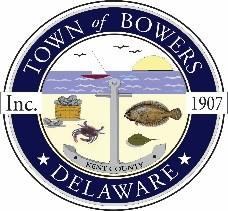 Town of Bowers3308 Main St., Frederica, DE19946(302)572-9000
Bowersbeach.delaware.govAGENDAThursday, September 12, 2019Regular meeting to be brought to order at 7:00pmPledge of AllegianceMeeting Minutes Approval for August 2019Treasurer’s Report Approval for August 2019Discussion and Possible Action onAN ORDINANCE PROPOSING TO AMEND THE TOWN OF BOWERS COMPREHENSIVE PLANTO REVISE THE DESIGNATION OF TAX MAP PARCEL NOS.8-01-11513-01-0200-000 AND 8-01-11513-01-0300-000ON THE FUTURE LAND USE MAP FROM CONSERVATION/AGRICULTURAL TO RESIDENTIALCOMMITTEE REPORTSParks and Recreation PlanningStreetsBoard of AdjustmentsZoning Code RevisionsCode Enforcement45 N. Bayshore Drive Partition56 N. Flack PartitionParking LotOLD BUSINESSKC Kent County Crime WatchMoving Town HallNEW BUSINESSUpcoming Museum Events